____/_____/20___Ο / Η ΑΙΤΩΝ /ΑΙΤΟΥΣΑ[υπογραφή][Όνομα][Ιδιότητα]Συνημμένα:………..……….………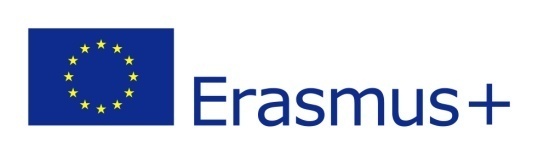 ΑΙΤΗΣΗ ΕΚΔΗΛΩΣΗΣ ΕΝΔΙΑΦΕΡΟΝΤΟΣ ΣΥΜΜΕΤΟΧΗΣ ΣΤΟΜΗΤΡΩΟ ΑΞΙΟΛΟΓΗΤΩΝ ERASMUS+ (2014 – 2020)ΑΙΤΗΣΗ ΕΚΔΗΛΩΣΗΣ ΕΝΔΙΑΦΕΡΟΝΤΟΣ ΣΥΜΜΕΤΟΧΗΣ ΣΤΟΜΗΤΡΩΟ ΑΞΙΟΛΟΓΗΤΩΝ ERASMUS+ (2014 – 2020)Α. ΠΡΟΣΩΠΙΚΑ ΣΤΟΙΧΕΙΑΑ. ΠΡΟΣΩΠΙΚΑ ΣΤΟΙΧΕΙΑΤΙΤΛΟΣ:ΤΙΤΛΟΣ:ΕΠΩΝΥΜΟ:ΕΠΩΝΥΜΟ:ΟΝΟΜΑ:ΟΝΟΜΑ:ΠΑΤΡΩΝΥΜΟ:ΠΑΤΡΩΝΥΜΟ:ΕΘΝΙΚΟΤΗΤΑ:ΕΘΝΙΚΟΤΗΤΑ:ΕΤΟΣ ΓΕΝΝΗΣΗΣ:ΕΤΟΣ ΓΕΝΝΗΣΗΣ:ΕΠΑΓΓΕΛΜΑ / ΙΔΙΟΤΗΤΑ:ΕΠΑΓΓΕΛΜΑ / ΙΔΙΟΤΗΤΑ:ΦΟΡΕΑΣ ΑΠΑΣΧΟΛΗΣΗΣ:ΦΟΡΕΑΣ ΑΠΑΣΧΟΛΗΣΗΣ:ΔΙΕΥΘΥΝΣΗ ΥΠΟΨΗΦΙΟΥΟδός:                                                                                                Αριθ:Τ.Κ.                  Πόλη:ΔΙΕΥΘΥΝΣΗ ΥΠΟΨΗΦΙΟΥΟδός:                                                                                                Αριθ:Τ.Κ.                  Πόλη:ΣΤΟΙΧΕΙΑ ΕΠΙΚΟΙΝΩΝΙΑΣ1) Εργασίας:2) Κινητό τηλέφωνο:3) E-mail:ΑΦΜ:                        ΔΟΥ:ΑΦΜ:                        ΔΟΥ:ΔΥΝΑΤΟΤΗΤΑ ΕΚΔΟΣΗΣ ΤΙΜΟΛΟΓΙΟ ΠΑΡΟΧΗΣ ΥΠΗΡΕΣΙΩΝ (Τ.Π.Υ.)ΝΑΙ                                         ΟΧΙ                     ΔΥΝΑΤΟΤΗΤΑ ΕΚΔΟΣΗΣ ΤΙΜΟΛΟΓΙΟ ΠΑΡΟΧΗΣ ΥΠΗΡΕΣΙΩΝ (Τ.Π.Υ.)ΝΑΙ                                         ΟΧΙ                     ΔΗΜΟΣΙΟΣ ΥΠΑΛΛΗΛΟΣ ΣΤΟ ΣΤΕΝΟ Ή ΣΤΟΝ ΕΥΡΥΤΕΡΟ ΔΗΜΟΣΙΟ ΤΟΜΕΑΝΑΙ                                         ΟΧΙ                     ΕΑΝ ΝΑΙ, ΣΕ ΠΟΙΟΝ ΦΟΡΕΑ:ΔΗΜΟΣΙΟΣ ΥΠΑΛΛΗΛΟΣ ΣΤΟ ΣΤΕΝΟ Ή ΣΤΟΝ ΕΥΡΥΤΕΡΟ ΔΗΜΟΣΙΟ ΤΟΜΕΑΝΑΙ                                         ΟΧΙ                     ΕΑΝ ΝΑΙ, ΣΕ ΠΟΙΟΝ ΦΟΡΕΑ:Β. ΤΙΤΛΟΙ ΣΠΟΥΔΩΝΤΡΙΤΟΒΑΘΜΙΑ ΕΚΠΑΙΔΕΥΣΗ:ΕΚΠΑΙΔΕΥΤΙΚΟ ΙΔΡΥΜΑ:ΣΧΟΛΗ:ΤΙΤΛΟΣ ΠΤΥΧΙΟΥ:ΕΤΟΣ ΚΤΗΣΗΣ ΠΤΥΧΙΟΥ:ΜΕΤΑΠΤΥΧΙΑΚΗ ΕΚΠΑΙΔΕΥΣΗΕΚΠΑΙΔΕΥΤΙΚΟ ΙΔΡΥΜΑ:ΣΧΟΛΗ:ΤΙΤΛΟΣ ΠΤΥΧΙΟΥ:ΕΤΟΣ ΚΤΗΣΗΣ ΠΤΥΧΙΟΥ:ΔΙΔΑΚΤΟΡΙΚΗ ΔΙΑΤΡΙΒΗΕΚΠΑΙΔΕΥΤΙΚΟ ΙΔΡΥΜΑ:ΣΧΟΛΗ:ΤΙΤΛΟΣ ΔΙΑΤΡΙΒΗΣ:ΕΤΟΣ ΚΤΗΣΗΣ ΤΙΤΛΟΥ:Α/ΑΤΟΜΕΙΣ ΕΚΔΗΛΩΣΗΣ ΕΝΔΙΑΦΕΡΟΝΤΟΣ1.ΑΝΩΤΑΤΗ ΕΚΠΑΙΔΕΥΣΗ2.ΣΧΟΛΙΚΗ ΕΚΠΑΙΔΕΥΣΗ3.ΕΚΠΑΙΔΕΥΣΗ ΕΝΗΛΙΚΩΝ4.ΕΠΑΓΓΕΛΜΑΤΙΚΗ ΕΚΠΑΙΔΕΥΣΗ ΚΑΙ ΚΑΤΑΡΤΙΣΗ5.Γ. ΠΙΣΤΟΠΟΙΗΤΙΚΟ ΓΝΩΣΗΣ ΧΕΙΡΙΣΜΟΥ ΗΛΕΚΤΡΟΝΙΚΩΝ ΥΠΟΛΟΓΙΣΤΩΝΤΙΤΛΟΣ ΠΙΣΤΟΠΟΙΗΤΙΚΟΥ:ΧΡΟΝΟΣ ΑΠΟΚΤΗΣΗΣΔ. ΠΙΣΤΟΠΟΙΗΤΙΚΑ ΞΕΝΗΣ ΓΛΩΣΣΑΣΤΙΤΛΟΣ ΠΙΣΤΟΠΟΙΗΤΙΚΟΥ:ΧΡΟΝΟΣ ΑΠΟΚΤΗΣΗΣΕ. ΕΠΑΓΓΕΛΜΑΤΙΚΗ ΕΜΠΕΙΡΙΑΕ. ΕΠΑΓΓΕΛΜΑΤΙΚΗ ΕΜΠΕΙΡΙΑΕ. ΕΠΑΓΓΕΛΜΑΤΙΚΗ ΕΜΠΕΙΡΙΑΠΕΡΙΟΔΟΣΟΡΓΑΝΙΣΜΟΣ / ΘΕΣΗ / ΤΜΗΜΑΑΝΤΙΚΕΙΜΕΝΟΣΤ. ΕΜΠΕΙΡΙΑ ΑΞΙΟΛΟΓΗΣΗΣ ΠΡΟΤΑΣΕΩΝΣΤ. ΕΜΠΕΙΡΙΑ ΑΞΙΟΛΟΓΗΣΗΣ ΠΡΟΤΑΣΕΩΝΣΤ. ΕΜΠΕΙΡΙΑ ΑΞΙΟΛΟΓΗΣΗΣ ΠΡΟΤΑΣΕΩΝΣΤ. ΕΜΠΕΙΡΙΑ ΑΞΙΟΛΟΓΗΣΗΣ ΠΡΟΤΑΣΕΩΝΠΕΡΙΟΔΟΣΦΟΡΕΑΣ / ΠΡΟΓΡΑΜΜΑΑΝΤΙΚΕΙΜΕΝΟΕΤΗ ΕΜΠΕΙΡΙΑΣΖ. ΕΡΕΥΝΗΤΙΚΟ / ΣΥΓΓΡΑΦΙΚΟ ΕΡΓΟΖ. ΕΡΕΥΝΗΤΙΚΟ / ΣΥΓΓΡΑΦΙΚΟ ΕΡΓΟΖ. ΕΡΕΥΝΗΤΙΚΟ / ΣΥΓΓΡΑΦΙΚΟ ΕΡΓΟΕΤΟΣΤΙΤΛΟΣ ΔΗΜΟΣΙΕΥΣΗΣΑΝΤΙΚΕΙΜΕΝΟΗ. ΒΕΒΑΙΩΣΕΙΣ ΣΥΜΜΕΤΟΧΗΣ ΣΕ ΣΕΜΙΝΑΡΙΑ ΚΑΤΑΡΤΙΣΗΣΗ. ΒΕΒΑΙΩΣΕΙΣ ΣΥΜΜΕΤΟΧΗΣ ΣΕ ΣΕΜΙΝΑΡΙΑ ΚΑΤΑΡΤΙΣΗΣΗ. ΒΕΒΑΙΩΣΕΙΣ ΣΥΜΜΕΤΟΧΗΣ ΣΕ ΣΕΜΙΝΑΡΙΑ ΚΑΤΑΡΤΙΣΗΣΠΕΡΙΟΔΟΣΦΟΡΕΑΣ / ΠΡΟΓΡΑΜΜΑΑΝΤΙΚΕΙΜΕΝΟ